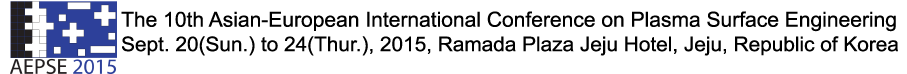 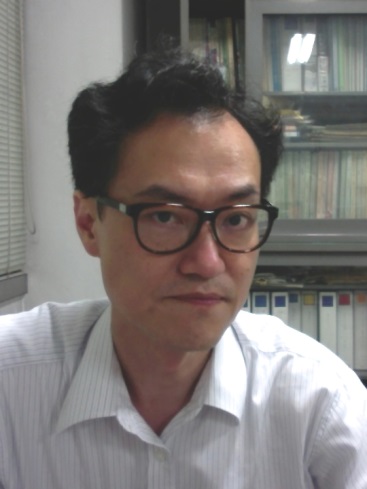 NameHiroshi AkatsukaEducationEducationperiodDetails1981 – 1985Bachelor Course, Dept. Nuclear Engineering, Faculty of Engineering, Kyoto Univ.1985 – 1987Master Course, Dept. Nuclear Engineering, Faculty of Engineering, Kyoto Univ.1995PhD, Graduate School of Science and Engineering, Tokyo Institute of TechnologyProfessional experienceProfessional experiencePeriodDetails1987 – 1991Engineer, Dept. Laser and Millimeter Wave Communications Development,Div. Space and Laser Communications Development, NEC Corporation1991 – 1995Research Associate, Tokyo Institute of Technology1995 – PresentAssociate Professor, Tokyo Institute of TechnologyOrganizational experienceOrganizational experiencePeriodDetails2010 – PresentRegional Editor, English Journal “Plasma and Fusion Research”,The Japan Society of Plasma Science and Nuclear Fusion Research (JSPF)2011 – 2011Vice Chair, Nuclear and Plasma Science Society (NPS-05), IEEE Japan Council2011 – 2012Vice Chair, Technical Committee on Plasma Science and Technology (PST),The Institute of Electrical Engineers of Japan (IEE Japan)2012 – 2012Chair, NPS-05, IEEE Japan Council2012 – 2015 Chair, Technical Committee on PST, IEE Japan